Приложение №1 к договоруподряда № ____/20/ОАОТехническое задание.Наименование работ: Выполнение работ по устройству чистовых полов на объекте: «Реконструкция комплекса производственных объектов ОАО «Северное Молоко», 4й этап, расположенного по адресу г.Грязовец, ул.Соколовская д.59.Перечень работ: Демонтаж старого пола с вывозом на улицу. (общий объём демонтажных работ составляет 172,8 м3 и может быть уточнён при производстве работ).Отсыпка ПГС с уплотнением с коэффициентом уплотнения 0,95 (объём 230,4м3).Устройство стяжки из бетона В25, арм. 8 мм 150*150, с уклонами (толщ ср 100 мм на м кв) – 1152м2.Нарезка швов в стяжке и пурцеме деформационных по осям колонн  с укладкой шнура Велотерм, заполнением ПУ герметиком. (384 м.пог.)Устройство гидроизоляции из линокрома в один слой - 1152м2.Устройство силовой плиты 200мм(арм. до 80 кг/м3)  бетон B25 W4 F150, с укладкой мембраны плантер – 115,2м3.Устройство силовой плиты пола: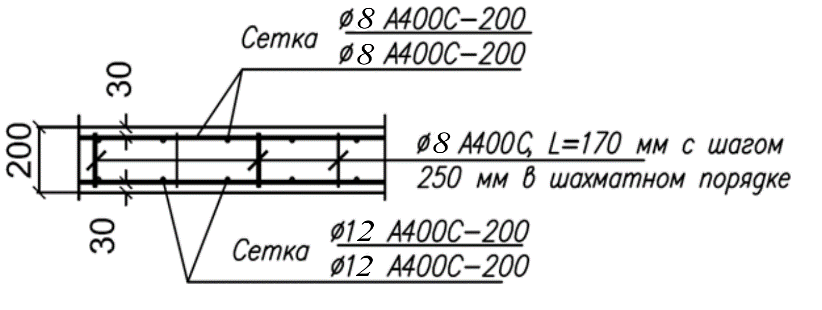 Рис. 1.1. Узел армирования полов (силовая плита).- Устройство силовой плиты выполнить по мембране Плантер с проклейкой швов;- Армирование плиты выполнить согласно узла устройства силовой плиты пола;- Финишное покрытие: Устройство полимерных полов выполнить согласно техническим условиям производителя полимерных полов. - При производстве работ выполнить гидроизоляцию между стяжкой и силовой плитой пола.- Полиуретан цементное покрытие QTP 2640 с нарезанием и устройством деформационных швов, заполнением их полиуретановым герметиком (Sika,BASF, U-seal) по цементно-песчаной стяжке ẟ≈150 мм. с армированием сеткой Вр 5, ячея 100×100. (Толщина финишного покрытия должна составлять не менее 6мм)Подрезка существующей плиты пола шворезчиком – 24 м.пог.Устройство деформационных швов от существующих конструкций Велотерм 5 мм, заполненение верха шва пу герметиком - 45 м.пог.Устройство чистового пола из полиуретанцемента в помещении цехов , толщиной  5мм – 1152 м2.Нарезка технологических штроб в стяжке вокруг фундаметов, трапов, по периметру  помещений – 286 м.пог.Устройство плинтуса из кварца и пурцема по периметру стен – 168 м.пог.Устройство и герметизация швов деформационных из QTP 4570 (термостойкой полимочевины) (5,75 кг 1 ведро) по трапам, фундаментам. - 40 м.пог. Требования к производству работ:   - работы проводятся в стесненных условиях, на территории действующих цехов,      согласование времени проведения работ с представителями цеха, ОБЯЗАТЕЛЬНО!   - все материалы, технику и механизмы предоставляет Подрядчик.    - перед началом работ Подрядчик обязан предоставить на согласование Заказчику Проект      Производства Работ, график производства работ.Перед подачей КП, все объемы работ, высотные отметки и прочие, необходимые для производства работ данные, Подрядчик должен уточнить на месте и согласовать с Заказчиком. В случае появления дополнительных работ, произошедших по вине Подрядчика (неверный подсчет объемов работ, повреждение уже смонтированного конструктива, повреждение оборудования Заказчика и т.д.) все затраты на выполнение работ и восстановление поврежденных конструкций и оборудования несет Подрядчик.    - все работы необходимо выполнить в соответствии с действующими строительными       нормами и правилами (СНиП, СП, ГОСТ и т.д.) и требованиями Заказчика.   - требуется выполнить следующие работы согласно представленной проектной         документации, требований настоящего ТЗ, требованиям Заказчика.   - ежедневно, после окончания работ, ОБЯЗАТЕЛЬНО! проводить уборку территории       строительной площадки с вывозом мусора для утилизации; Вывоз всего строительного мусор осуществляется силами и за счёт подрядчика.   -  во время производства работ, в условиях действующего предприятия, необходимо        оформление нарядов допусков на огневые и высотные работы, соблюдение требований        ОТ и ПБ, ОБЯЗАТЕЛЬНО;   -  утилизацию строительного мусора осуществляет Подрядчик по согласованию с       Заказчиком;    - весь образовавшийся металл при демонтажных работах требуется складировать в   согласованном с заказчиком месте на территории завода. Утилизация(сдача) металла производится силами заказчика.   -  Подрядчик обеспечивает сохранность действующего рабочего оборудования,          расположенного на участке производства работ;   -  Подрядчик обеспечивает постоянное водоотведение на участке демонтажа силовой        плиты пола.   -  Подрядчик обеспечивает мероприятия по предотвращению обрушения плит покрытия.Сроки проведения работ:   Начало проведения работ: не позднее 01.10.2020г.   Окончание проведения работ: не позднее 31.10.2020г.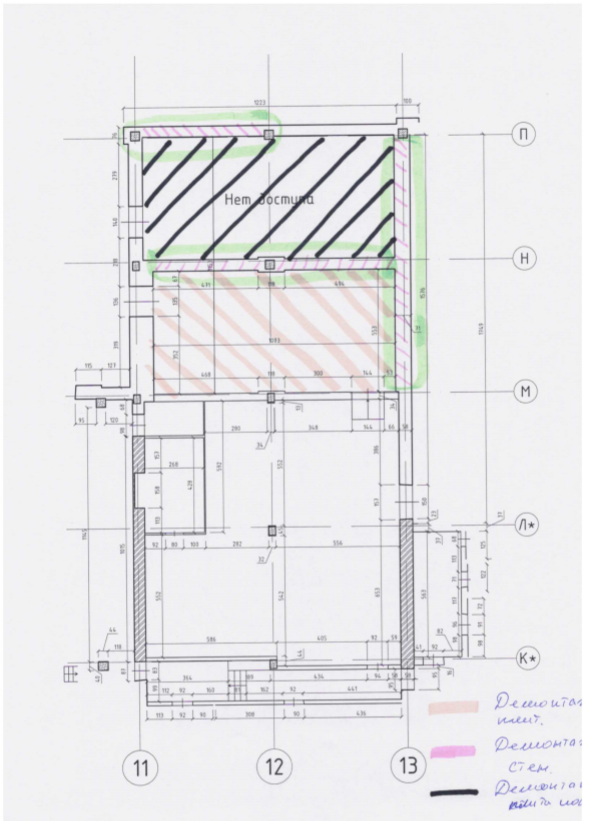 Рис. 1.2. Ситуационный план демонтажа.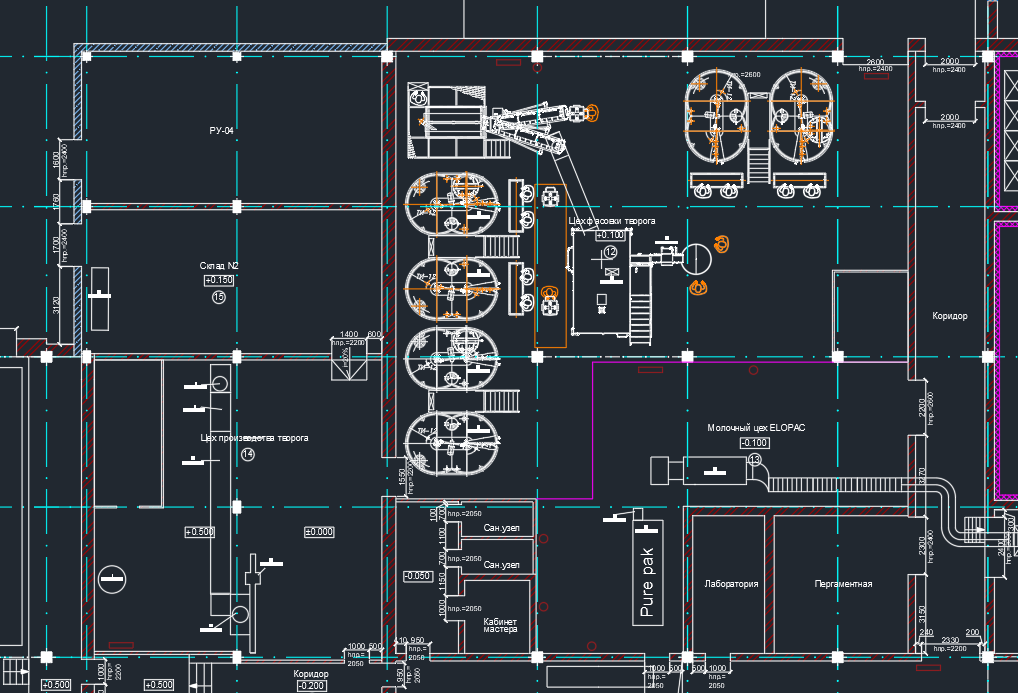 Рис. 1.3. Ситуационный план с оборудованием существующий.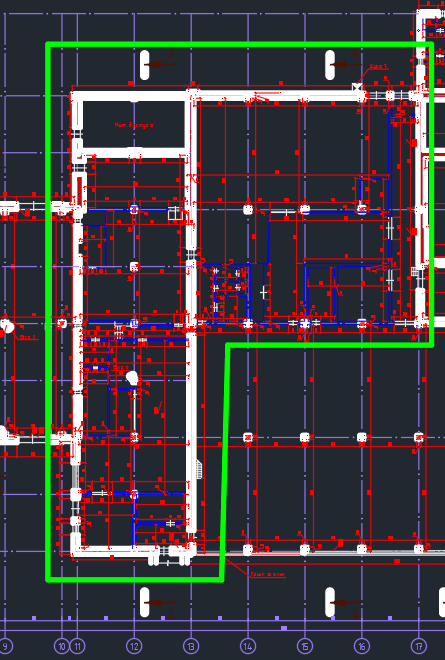 Рис. 1.4. Ситуационный план с указанием реконструируемой площади.(до реконструкции)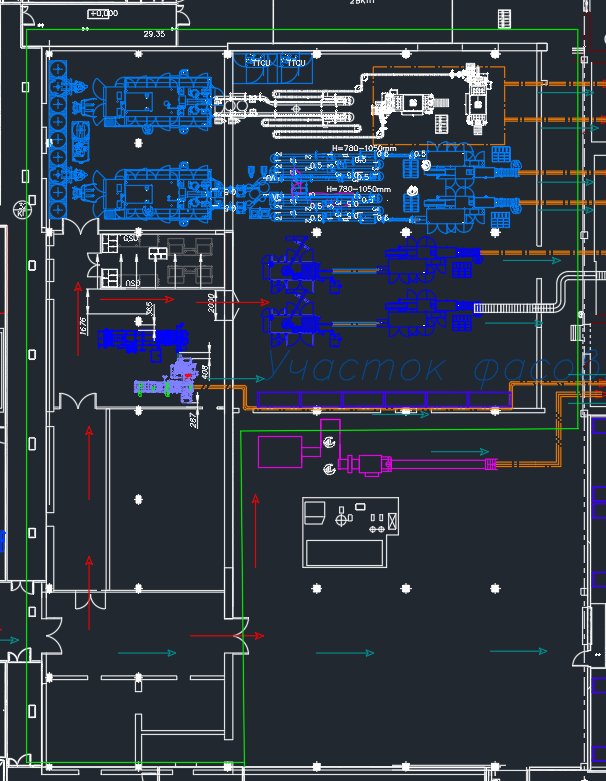 Рис. 1.5. Ситуационный план с указанием реконструируемой площади.(после реконструкции)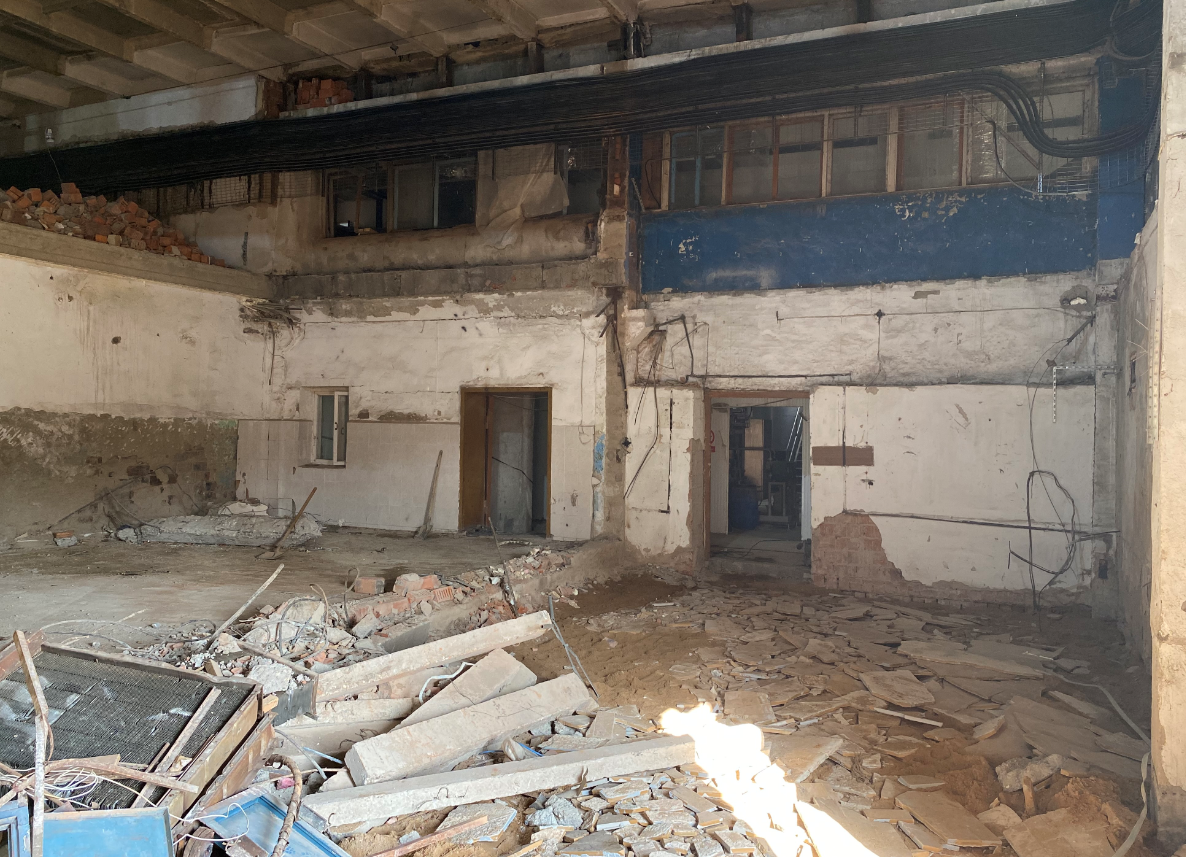 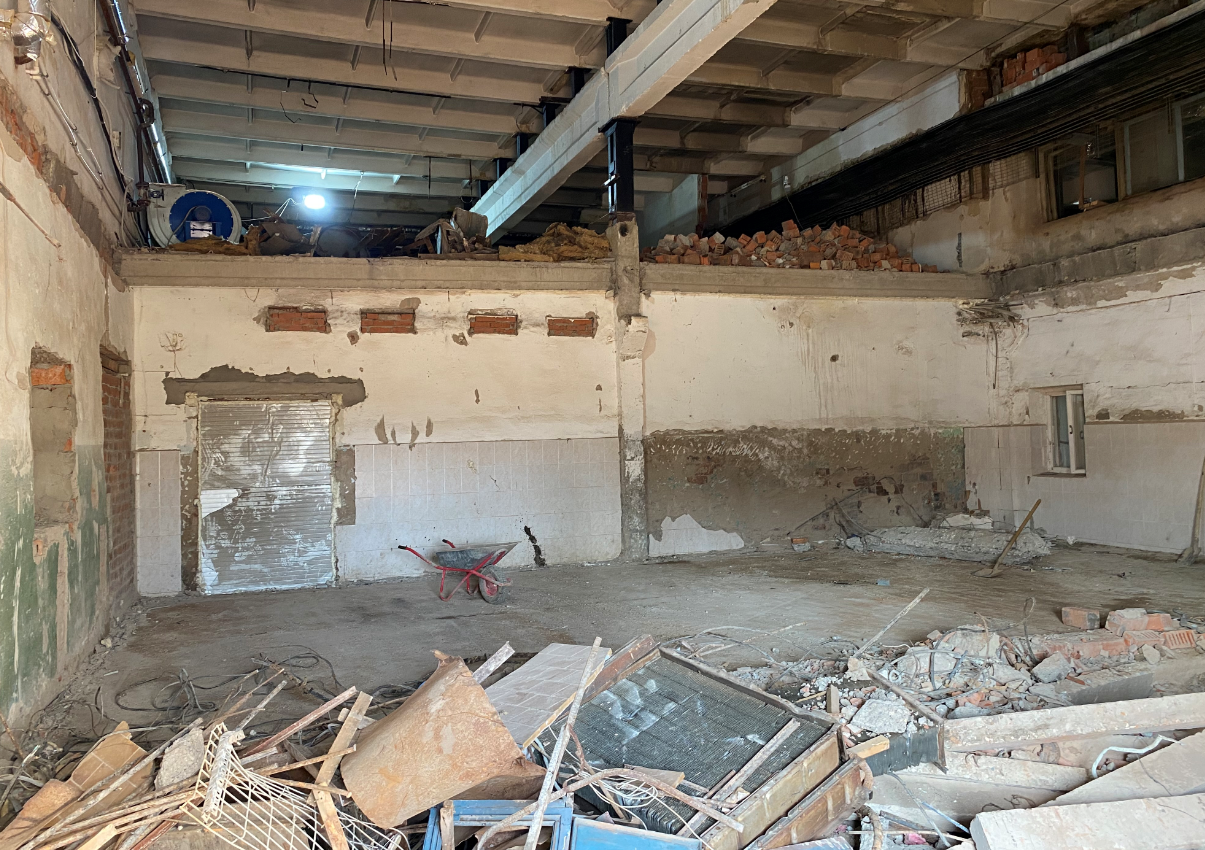 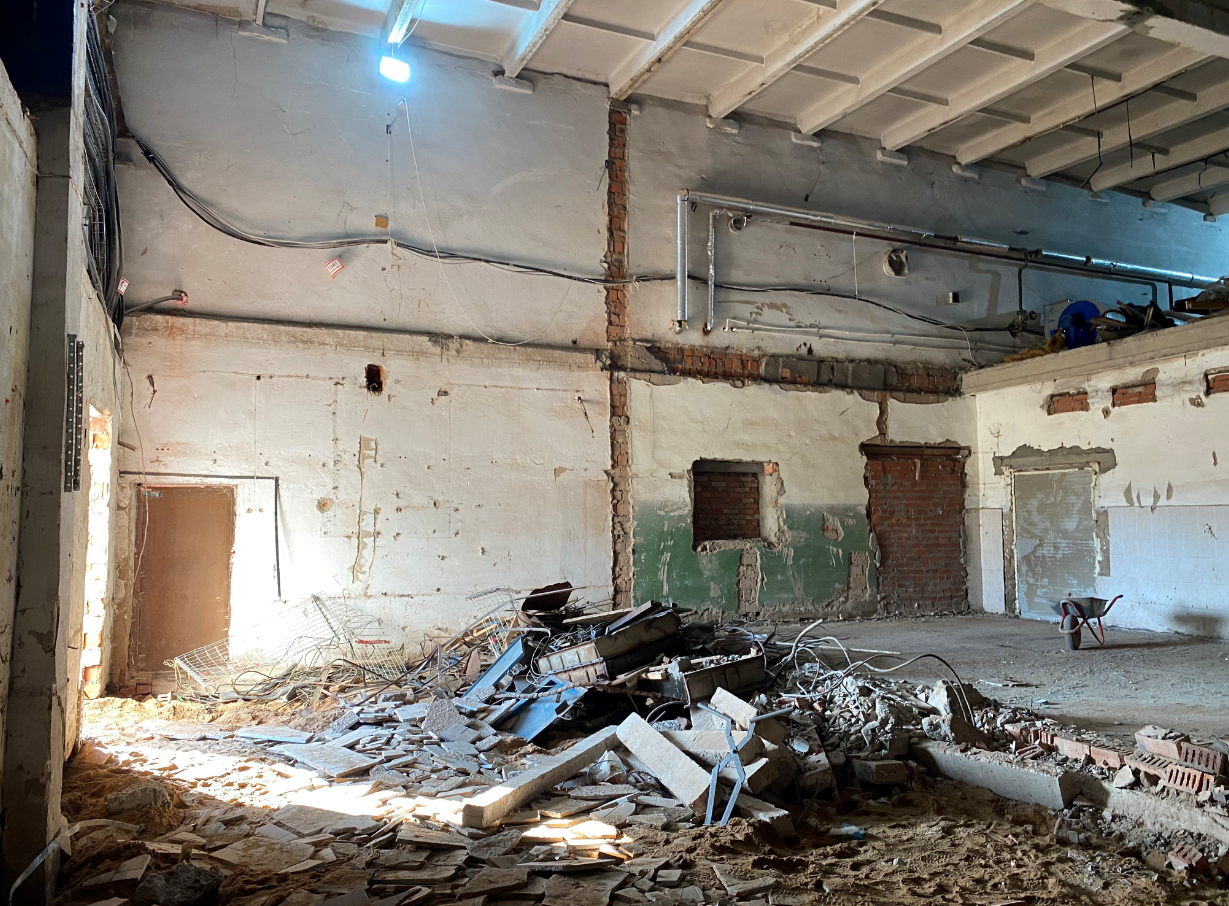 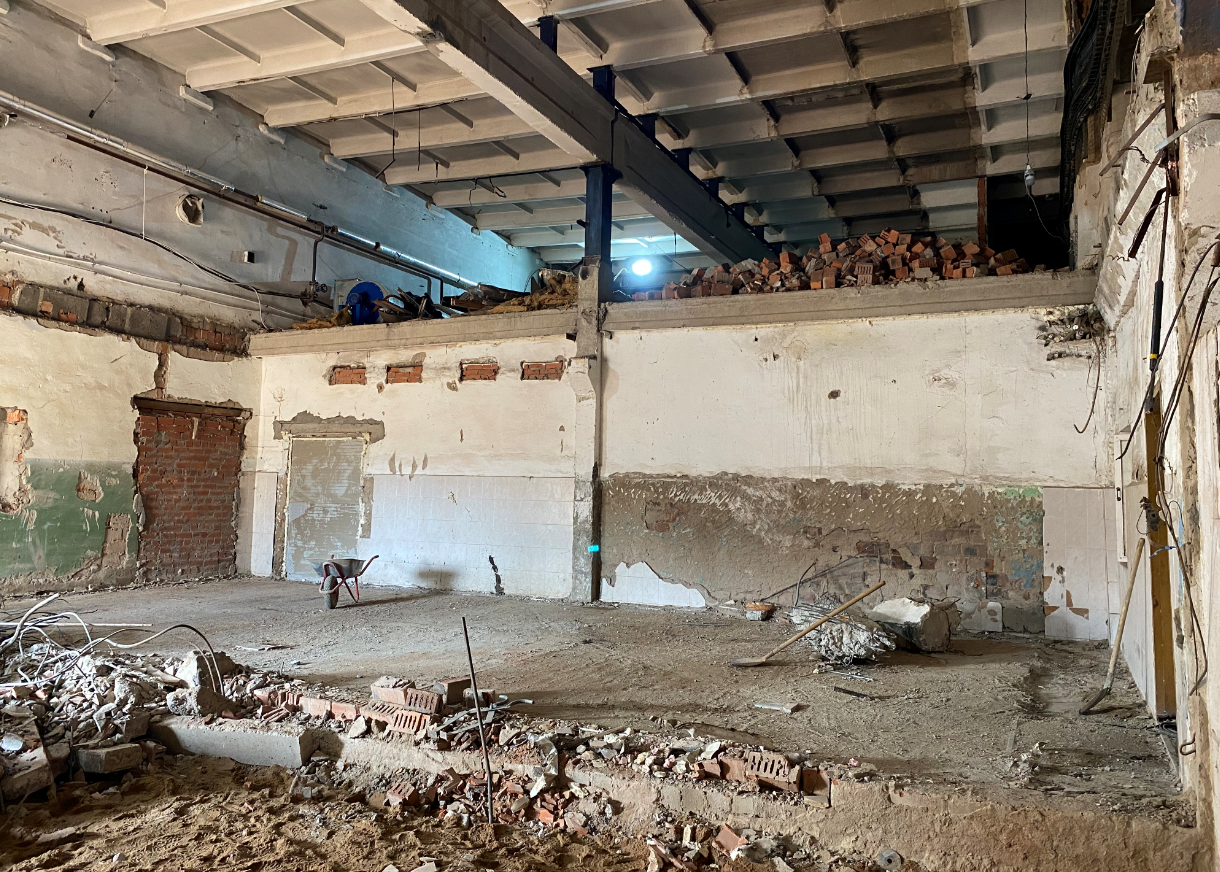 Рис. 1.6. Фотографии существующего состояния помещения ТП.Требования к предоставлению КП:-  коммерческое предложение должно предоставляться строго по форме Заказчика, с обязательным заполнением всех строк и столбцов, изменение формы КП не допускается;-  коммерческое предложение должно быть предоставлено в формате PDF с обязательной подписью руководителя предприятия и скреплено печатью предприятия. При несоблюдении данного условия коммерческое предложение рассмотрено не будет.КП требуется направлять по адресу:  VerkhovtsevNA@milk35.ruФорма предоставления КП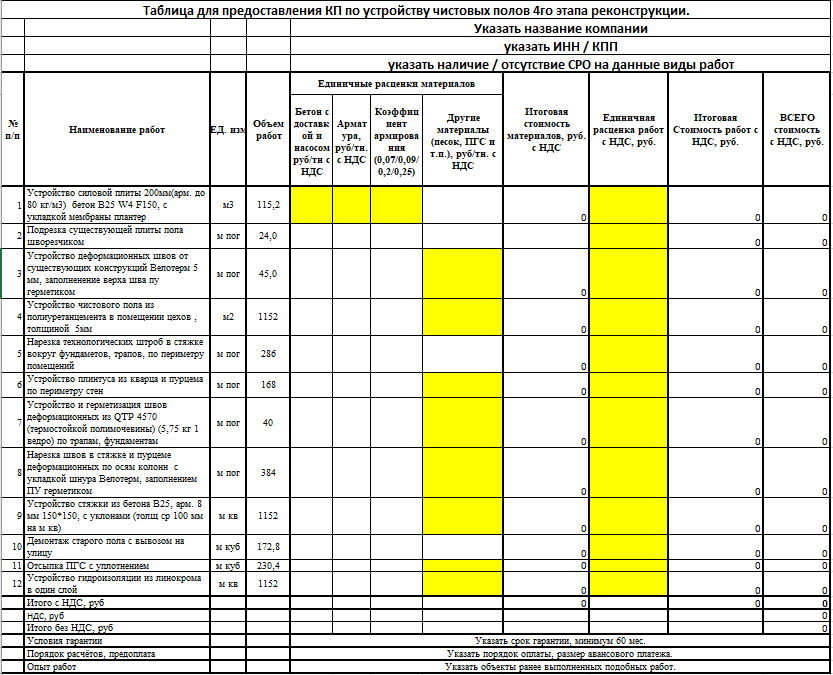 Рис. 1.7. Форма предоставления КПТЗ разработал: Силин В.А. 89115243693   Silinva@milk35.ruТЗ проверил:                                                                          Верховцев Николай АндреевичВедущий инженер проектаОАО "Северное молоко"Моб:+7-921-830-25-84 Почта: VerkhovtsevNA@milk35.ruSkype: VerkhovtsevNAТЗ согласовано: ___________________подрядная организация ______________